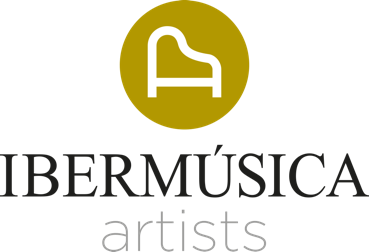 Javier PerianesPianoLa carrera internacional de Javier Perianes lo ha llevado a actuar en las salas de conciertos más prestigiosas, con las orquestas más destacadas del mundo, trabajando con célebres directores como Daniel Barenboim, Charles Dutoit, Zubin Mehta, Gustavo Dudamel, Klaus Mäkelä, Gianandrea Noseda, Gustavo Gimeno, Santtu-Matias Rouvali, Simone Young, Vladimir Jurowski y François-Xavier Roth.La temporada 2023/24 presenta colaboraciones con orquestas como Filadelfia, Sinfónica de Montreal,  Filarmónica de Londres, Sinfónica de Toronto, Royal Concertgebouworkest, Nacional de España, Filarmónica de Bruselas, NDR Radio Philharmonie, Sinfónicas de Islandia, Norrkoping y Berna así como la dirección desde el piano con la Orquesta de Cámara de París, Ciudad de Granada, Franz Liszt Chamber Orchestra y la Sinfónica del Principado de Asturias. El ciclo Beethoven de Perianes con la Orquesta Sinfónica de Sídney continúa en el verano de 2024 con el Concierto para piano n.º 1 de Beethoven.Perianes ofrece habitualmente recitales en recitales en todo el mundo, con actuaciones esta temporada en Bilbao, Frankfurt, Córdoba, Regensburg, Festival de las Islas Canarias, San Francisco, Montreal y Vancouver. Músico de cámara natural y apasionado, colabora regularmente con la violista Tabea Zimmermann y el Cuarteto Quiroga. Esta temporada, Perianes y Zimmermann hacen una gira por Boulez Saal, SPOT Groningen y el Festival de Heidelberg.A lo largo de su carrera destacan actuaciones junto a la Wiener Philharmoniker, Leipzig Gewandhausorchester, y las orquestas sinfónicas de Chicago, Boston, San Francisco, Washington's National, Yomiuri Nippon y Danish National, así como las filarmónicas de Oslo, Londres, Nueva York, Los Ángeles, y Chequia, Orchestre de Paris, Cleveland, Orchestre Symphonique de Montréal y Philharmonia, y las orquestas de radio sueca y noruega, Mahler Chamber Orchestra y Budapest Festival Orchestra.Perianes recibió el Premio Nacional de Música en 2012 otorgado por el Ministerio de Cultura de España y fue nombrado Artista del Año en los International Classical Music Awards (ICMA) en 2019.